Конспект занятия по развитию речив старшей группе на тему «Перелетные птицы»Цель:1. Ознакомление детей с понятием «перелетные птицы».2. Развитие и обогащение словаря3. Формирование четкости и связности высказывания.4. согласование существительных с числительными5. Образование новых сложных слов6. Развитие мелкой и общей моторики7. Развитие памяти, мышления, внимания.Ход занятия:В: Сегодня мы с вами поговорим о птицах, которые прилетают к нам обратно, когда наступает весна. Это какие птицы? - ПЕРЕЛЕТНЫЕ.Ребята, осенью, когда наступают холода и не остается корма, они улетают в теплые края. А весной, они прилетают к нам снова. Поэтому они называются перелетными.1. Игра «Закончи предложение»Птенцы вылупились из… яиц.Птицы построили много…. Гнезд.Для скворцов ребята сделали много…… скворечников.В гнезде птенец, а в гнездах - … птенцы.Во дворе дерево, а в лесу - … деревья. 2. Игра «Какая птица улетела»Ребята, посмотрите на картинки, вспомним птиц, которые здесь есть.ЛАСТОЧКА, ЛЕБЕДЬ, СКВОРЕЦ, АИСТ, КУКУШКА.Посмотрите внимательно. Запомните птиц. А сейчас закройте глазки, и не подсматривайте.Откройте глазки и назовите, КАКОЙ ПТИЦЫ НЕ СТАЛО?Будь внимательным, смотри,Кого не стало, говори!3. Игра «Назови одним словом»В: У ласточки длинный хвост, как о ней можно сказать?1. Поиграем словами, возьмите в одну ладошку слово длинный, в другую – хвост. Соединяем, что получилось? ДЛИННОХВОСТАЯ.Молодцы.2. У ласточки длинные крылья. Соединяем слова Длинное и крыло, что получилось? Ласточка, какая? ДЛИННОКРЫЛАЯ.3. Еще она какая? Соединяем слова быстрый и крылья. Какая ласточка? БЫСТРОКРЫЛАЯ.Молодцы!4. У соловья звонкий голос, соединяем, что получится? Соловей, какой? ЗВОНКОГОЛОСЫЙ.Молодцы ребята!4. Развитие мелкой моторикиРебята, я хочу вам рассказать. У скворца особый домик. Его домик называется скворечник. У вас на столах, у каждого, есть скворец. И он не может попасть к себе в домик. Давайте поможем ему. Возьмите все карандаш. И проведем скворца в его домик.Молодцы ребята. Помогли скворцу попасть в его скворечник.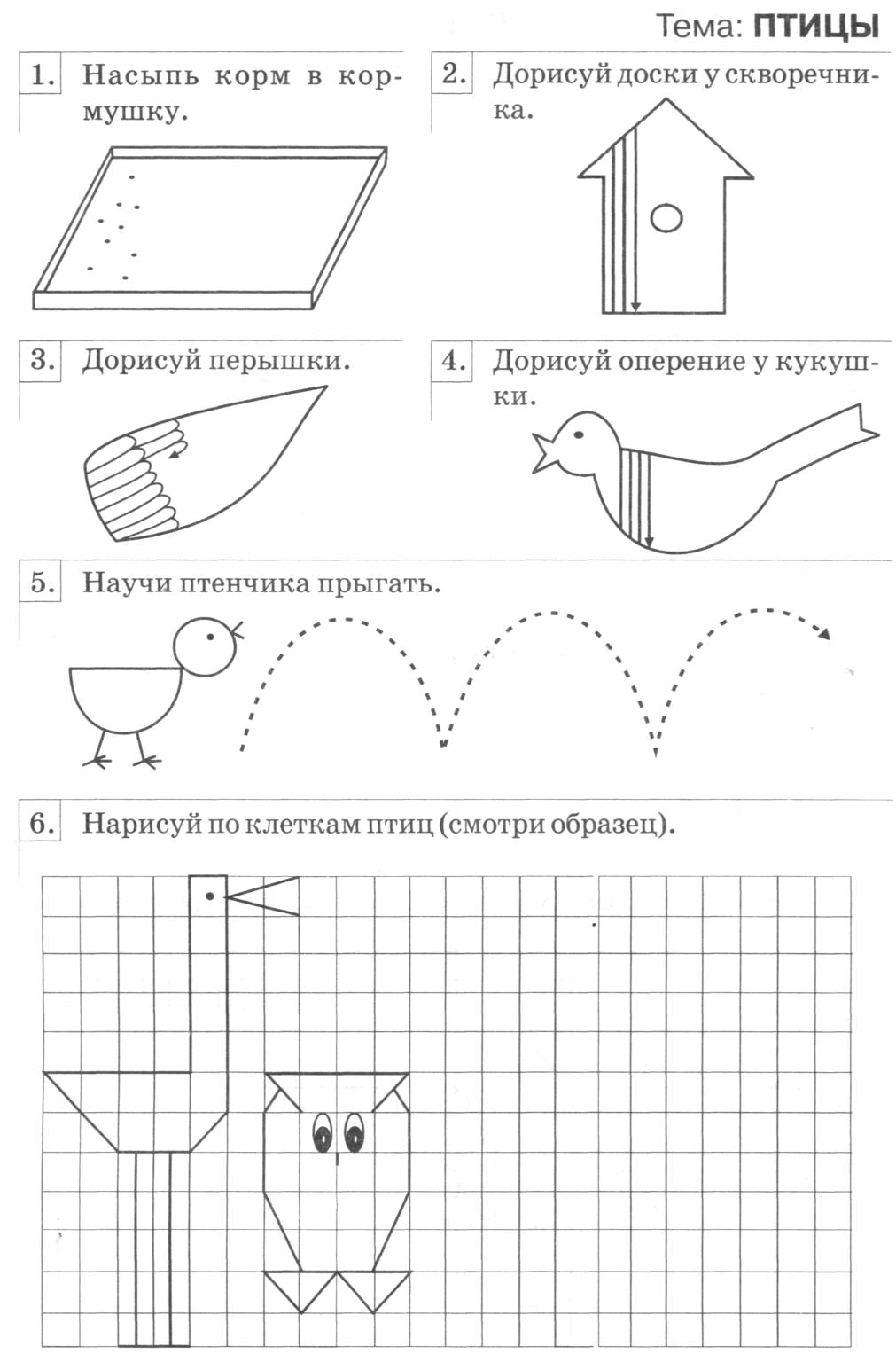 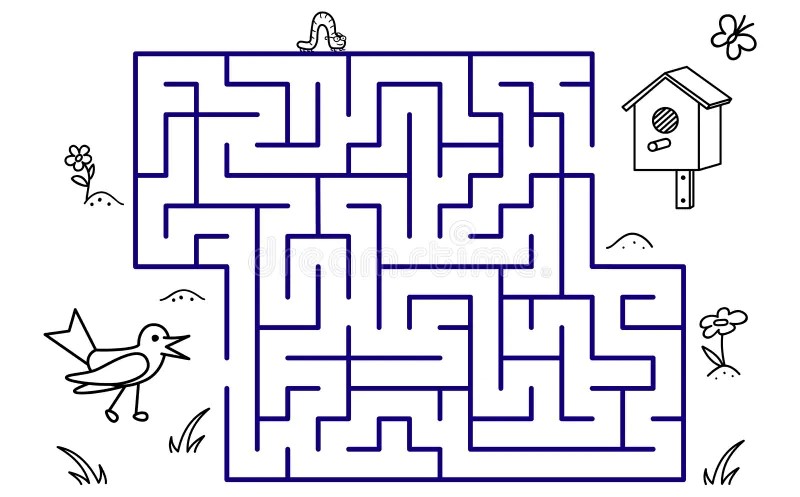 